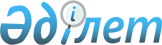 2021-2023 жылдарға арналған Шалқар қалалық бюджетін бекіту туралыАқтөбе облысы Шалқар аудандық мәслихатының 2020 жылғы 29 желтоқсандағы № 611 шешімі. Ақтөбе облысының Әділет департаментінде 2020 жылғы 30 желтоқсанда № 7884 болып тіркелді
      Қазақстан Республикасының 2008 жылғы 4 желтоқсандағы Бюджет кодексінің 9-1 бабына, Қазақстан Республикасының 2001 жылғы 23 қаңтардағы "Қазақстан Республикасындағы жергілікті мемлекеттік басқару және өзін-өзі басқару туралы" Заңының 6 бабына сәйкес, Шалқар аудандық мәслихаты ШЕШІМ ҚАБЫЛДАДЫ:
      1. 2021-2023 жылдарға арналған Шалқар қалалық бюджеті тиісінше 1, 2 және 3 қосымшаларға сәйкес, оның ішінде 2021 жылға мынадай көлемдерде бекітілсін:
      1) кірістер – 500458,0 мың теңге:
      салықтық түсімдер – 66174,1 мың теңге;
      салықтық емес түсімдер – 585,9 теңге;
      трансферттердің түсімдері – 433698,0 мың теңге;
      2) шығындар – 508951,3 мың теңге;
      3) таза бюджеттік кредиттер – 0 теңге:
      бюджеттік кредиттер – 0 теңге;
      бюджеттік кредиттерді өтеу – 0 теңге;
      4) қаржы активтерімен операциялар бойынша сальдо – 0 теңге:
      қаржы активтерін сатып алу – 0 теңге;
      қаржы активтерін сатудан түсетін түсімдер – 0 теңге;
      5) бюджет тапшылығы (профициті) – -8493,3 мың теңге;
      6) бюджет тапшылығын қаржыландыру (профицитін пайдалану) – 8493,3 мың теңге:
      қарыздар түсімдері – 0 теңге;
      қарыздарды өтеу – 0 теңге;
      бюджет қаражатының пайдаланылатын қалдықтары – 8493,3 мың теңге.
      Ескерту. 1 тармақ жаңа редакцияда - Ақтөбе облысы Шалқар аудандық мәслихатының 15.12.2021 № 141 шешімімен (01.01.2021 бастап қолданысқа енгізіледі).


      2. Шалқар қалалық бюджетінің кірісіне мыналар есептелетін болып белгіленсін:
      салықтық түсімдер бойынша:
      табыс салығы,оның ішінде жеке табыс салығы;
      меншікке салынатын салықтар, оның ішінде:
      мүлікке салынатын салықтар;
      жер салығы;
      көлік құралдарына салынатын салық;
      тауарларға, жұмыстарға және қызметтерге салынатын ішкі салықтар,
      оның ішінде сыртқы (көрнекі) жарнаманы орналастыру үшін төлем;
      салықтық емес түсімдер бойынша:
      аудандық маңызы бар қалалардың, ауылдардың, кенттердің, ауылдық округтердің әкімдері әкімшілік құқық бұзушылық үшін салған айыппұлдар;
      жеке және заңды тұлғалардың ерікті түрдегі алымдары;
      мемлекеттік меншіктен түсетін кірістер, оның ішінде:
      аудандық маңызы бар қаланың, ауылдың, кенттің, ауылдық округтің коммуналдық меншігінен түсетін кірістер;
      коммуналдық меншігінен түсетін басқа да кірістер;
      басқа да салықтық емес түсімдер. 
      3. Қазақстан Республикасының 2020 жылғы 2 желтоқсандағы "2021-2023 жылдарға арналған республикалық бюджет туралы" Заңының 9 бабына сәйкес, 2021 жылғы 1 қаңтардан бастап:
      1) жалақының ең төмен мөлшері – 42500 теңге;
      2) жәрдемақыларды және өзге де әлеуметтік төлемдерді есептеу, сондай-ақ Қазақстан Республикасының заңнамасына сәйкес айыппұл санкцияларын, салықтарды және басқа да төлемдерді қолдану үшін айлық есептік көрсеткіш – 2917 теңге;
      3) базалық әлеуметтік төлемдердің мөлшерлерін есептеу үшін ең төмен күнкөріс деңгейінің шамасы - 34302 теңге болып белгіленгені ескерілсін.
      4. Шалқар аудандық мәслихатының 2020 жылғы 22 желтоқсандағы № 605 "2021-2023 жылдарға арналған Шалқар аудандық бюджетін бекіту туралы" шешіміне сәйкес аудандық бюджеттен қалалық бюджетке 2021 жылға берілетін субвенция көлемі 52821,0 мың теңге сомасында көзделсін.
      5. 2021 жылға арналған қалалық бюджетке аудандық бюджеттен мынадай ағымдағы нысаналы трансферттер түскені көзделсін:
      қаланы көркейтуге – 57246,7 мың теңге;
      автомобиль жолдарын күтіп-ұстауға және жөндеуге – 307929,3 мың теңге.
      Ағымдағы нысаналы трансферттердің сомаларын бөлу Шалқар қаласы әкімінің шешімі негізінде айқындалады.
      Ескерту. 5 тармақ жаңа редакцияда - Ақтөбе облысы Шалқар аудандық мәслихатының 15.12.2021 № 141 шешімімен (01.01.2021 бастап қолданысқа енгізіледі).


      5-1. 2021 жылға арналған қалалық бюджетке облыстық бюджеттен мемлекеттік қызметкерлерге еңбекақы төлеуді жаңа жүйесіне енгізуге 15701,0 мың теңге ағымдағы нысаналы трансферт бөлінгені ескерілсін.
      Ескерту. Шешім 5-1 тармақпен толықтырылды - Ақтөбе облысы Шалқар аудандық мәслихатының 15.09.2021 № 92 шешімімен (01.01.2021 бастап қолданысқа енгізіледі); жаңа редакцияда - Ақтөбе облысы Шалқар аудандық мәслихатының 23.11.2021 № 121 шешімімен (01.01.2021 бастап қолданысқа енгізіледі).


      6. 2021 жылға арналған қалалық бюджетті атқару процесінде секвестрлеуге жатпайтын жергілікті бюджеттік бағдарламалардың тізбесі осы шешімнің 4 қосымшасына сәйкес бекітілсін.
      7. "Шалқар аудандық мәслихатының аппараты" мемлекеттік мекемесі заңнамада белгіленген тәртіппен:
      1) осы шешімді Ақтөбе облысы Әділет департаментінде мемлекеттік тіркеуді;
      2) осы шешімді оны ресми жариялағаннан кейін Шалқар аудандық мәслихатының интернет-ресурсында орналастыруды қамтамасыз етсін.
      8. Осы шешім 2021 жылдың 1 қаңтарынан бастап қолданысқа енгізіледі. 2021 жылға арналған Шалқар қалалық бюджеті
      Ескерту. 1 қосымша жаңа редакцияда - Ақтөбе облысы Шалқар аудандық мәслихатының 15.12.2021 № 141 шешімімен (01.01.2021 бастап қолданысқа енгізіледі). 2022 жылға арналған Шалқар қалалық бюджеті 2023 жылға арналған Шалқар қалалық бюджеті 2021 жылға арналған қалалық бюджетті атқару процесінде секвестрлеуге жатпайтын жергілікті бюджеттік бағдарламалардың тізбесі
					© 2012. Қазақстан Республикасы Әділет министрлігінің «Қазақстан Республикасының Заңнама және құқықтық ақпарат институты» ШЖҚ РМК
				
      Шалқар аудандық мәслихатының сессия төрағасы 

Ж. Шамбалаев

      Шалқар аудандық мәслихатының хатшысы 

С. Бигеев
Шалқар аудандық мәслихатының 2020 жылғы 29 желтоқсандағы № 611 шешіміне 1 қосымша
Санаты
Санаты
Санаты
Санаты
Санаты
Сомасы, мың теңге
Сыныбы
Сыныбы
Сыныбы
Сыныбы
Сомасы, мың теңге
Ішкі сыныбы
Ішкі сыныбы
Ішкі сыныбы
Сомасы, мың теңге
Атауы
Атауы
Сомасы, мың теңге
I. Кірістер
I. Кірістер
500458,0
1
Салықтық түсімдер
Салықтық түсімдер
66174,1
01
Табыс салығы
Табыс салығы
12286,0
2
Жеке табыс салығы
Жеке табыс салығы
12286,0
04
Меншікке салынатын салықтар
Меншікке салынатын салықтар
53813,1
1
Мүлікке салынатын салықтар
Мүлікке салынатын салықтар
2833,0
3
Жер салығы
Жер салығы
3277,0
4
Көлік құралдарына салынатын салық
Көлік құралдарына салынатын салық
47703,1
05
Тауарларға, жұмыстарға және қызметтерге салынатын ішкі салықтар
Тауарларға, жұмыстарға және қызметтерге салынатын ішкі салықтар
75,0
4
Кәсіпкерлік және кәсіби қызметті жүргізгені үшін алынатын алымдар
Кәсіпкерлік және кәсіби қызметті жүргізгені үшін алынатын алымдар
75,0
2
Салықтық емес түсімдер
Салықтық емес түсімдер
585,9
06
Басқа да салықтық емес түсімдер
Басқа да салықтық емес түсімдер
585,9
1
Басқа да салықтық емес түсімдер
Басқа да салықтық емес түсімдер
585,9
4
Трансферттердің түсімдері
Трансферттердің түсімдері
433698,0
02
Мемлекеттік басқарудың жоғары тұрған органдарынан түсетін трансферттер
Мемлекеттік басқарудың жоғары тұрған органдарынан түсетін трансферттер
433698,0
3
Аудандардың (облыстық маңызы бар қаланың) бюджетінен трансферттер
Аудандардың (облыстық маңызы бар қаланың) бюджетінен трансферттер
433698,0
II. Шығындар
II. Шығындар
II. Шығындар
II. Шығындар
II. Шығындар
508951,3
01
Жалпы сипаттағы мемлекеттік қызметтер
114790,3
1
Мемлекеттік басқарудың жалпы функцияларын орындайтын өкілді, атқарушы және басқа органдар
114790,3
124
Аудандық маңызы бар қала, ауыл, кент, ауылдық округ әкімінің аппараты
114790,3
001
Аудандық маңызы бар қала, ауыл, кент, ауылдық округ әкімінің қызметін қамтамасыз ету жөніндегі қызметтер
114526,2
022
Мемлекеттік органның күрделі шығыстары
264,1
07
Тұрғын үй-коммуналдық шаруашылық
76040,7
3
Елді-мекендерді көркейту
76040,7
124
Аудандық маңызы бар қала, ауыл, кент, ауылдық округ әкімінің аппараты
76040,7
008
Елді мекендердегі көшелерді жарықтандыру
29665,9
009
Елді мекендердің санитариясын қамтамасыз ету
4480,0
011
Елді мекендерді абаттандыру мен көгалдандыру
41894,8
12
Көлік және коммуникация
318120,2
1
Автомобиль көлігі
318120,2
124
Аудандық маңызы бар қала, ауыл, кент, ауылдық округ әкімінің аппараты
318120,2
013
Аудандық маңызы бар қалаларда, ауылдарда, кенттерде, ауылдық округтерде автомобиль жолдарының жұмыс істеуін қамтамасыз ету
13156,9
045
Аудандық маңызы бар қалаларда, ауылдарда, кенттерде, ауылдық округтерде автомобиль жолдарын күрделі және орташа жөндеу
304963,3
15
Трансферттер
0,1
1
Трансферттер
0,1
124
Аудандық маңызы бар қала, ауыл, кент, ауылдық округ әкімінің аппараты
0,1
048
Пайдаланылмаған (толық пайдаланылмаған) нысаналы трансферттерді қайтару
0,1
III. Бюджет тапшылығы (профициті)
-8493,3
IV. Бюджет тапшылығын қаржыландыру (профицитін пайдалану)
8493,3
8
Бюджет қаражатының пайдаланылатын қалдықтары
8493,3
01
Бюджет қаражаты қалдықтары
8493,3
1
Бюджет қаражатының бос қалдықтары
8493,3Шалқар аудандық мәслихатының 2020 жылғы 29 желтоқсандағы № 611 шешіміне 2 қосымша
Санаты
Санаты
Санаты
Санаты
Санаты
Сомасы, мың теңге
Сыныбы
Сыныбы
Сыныбы
Сыныбы
Сомасы, мың теңге
Ішкі сыныбы
Ішкі сыныбы
Ішкі сыныбы
Сомасы, мың теңге
Атауы
Атауы
Сомасы, мың теңге
I. Кірістер
I. Кірістер
127061,0
1
Салықтық түсімдер
Салықтық түсімдер
66220,0
01
Табыс салығы
Табыс салығы
7300,0
2
Жеке табыс салығы
Жеке табыс салығы
7300,0
04
Меншікке салынатын салықтар
Меншікке салынатын салықтар
58850,0
1
Мүлікке салынатын салықтар
Мүлікке салынатын салықтар
1950,0
3
Жер салығы
Жер салығы
6500,0
4
Көлік құралдарына салынатын салық
Көлік құралдарына салынатын салық
50400,0
05
Тауарларға, жұмыстарға және қызметтерге салынатын iшкi салықтар 
Тауарларға, жұмыстарға және қызметтерге салынатын iшкi салықтар 
70,0
4
Кәсiпкерлiк және кәсiби қызметтi жүргiзгенi үшiн алынатын алымдар
Кәсiпкерлiк және кәсiби қызметтi жүргiзгенi үшiн алынатын алымдар
70,0
2
Салықтық емес түсімдер
Салықтық емес түсімдер
1300,0
01
Мемлекеттік меншіктен түсетін кірістер
Мемлекеттік меншіктен түсетін кірістер
1300,0
5
Мемлекет меншігіндегі мүлікті жалға беруден түсетін кірістер
Мемлекет меншігіндегі мүлікті жалға беруден түсетін кірістер
1300,0
4
Трансферттердің түсімдері
Трансферттердің түсімдері
59541,0
02
Мемлекеттік басқарудың жоғары тұрған органдарынан түсетін трансферттер
Мемлекеттік басқарудың жоғары тұрған органдарынан түсетін трансферттер
59541,0
3
Аудандардың (облыстық маңызы бар қаланың) бюджетінен трансферттер
Аудандардың (облыстық маңызы бар қаланың) бюджетінен трансферттер
59541,0
II. Шығындар
II. Шығындар
II. Шығындар
II. Шығындар
II. Шығындар
127061,0
01
Жалпы сипаттағы мемлекеттік қызметтер
65492,0
1
Мемлекеттік басқарудың жалпы функцияларын орындайтын өкілді, атқарушы және басқа органдар
65492,0
124
Аудандық маңызы бар қала, ауыл, кент, ауылдық округ әкімінің аппараты
65492,0
001
Аудандық маңызы бар қала, ауыл, кент, ауылдық округ әкімінің қызметін қамтамасыз ету жөніндегі қызметтер
65492,0
07
Тұрғын үй-коммуналдық шаруашылық
53732,0
3
Елді-мекендерді көркейту
53732,0
124
Аудандық маңызы бар қала, ауыл, кент, ауылдық округ әкімінің аппараты
53732,0
008
Елді мекендердегі көшелерді жарықтандыру
30508,0
009
Елді мекендердің санитариясын қамтамасыз ету
2006,0
011
Елді мекендерді абаттандыру мен көгалдандыру
21218,0
12
Көлік және коммуникация
7837,0
1
Автомобиль көлігі
7837,0
124
Аудандық маңызы бар қала, ауыл, кент, ауылдық округ әкімінің аппараты
7837,0
013
Аудандық маңызы бар қалаларда, ауылдарда, кенттерде, ауылдық округтерде автомобиль жолдарының жұмыс істеуін қамтамасыз ету
7837,0
III. Бюджет тапшылығы (профициті)
0,0
IV. Бюджет тапшылығын қаржыландыру (профицитін пайдалану)
0,0Шалқар аудандық мәслихатының 2020 жылғы 29 желтоқсандағы № 611 шешіміне 3 қосымша
Санаты
Санаты
Санаты
Санаты
Санаты
Сомасы, мың теңге
Сыныбы
Сыныбы
Сыныбы
Сыныбы
Сомасы, мың теңге
Ішкі сыныбы
Ішкі сыныбы
Ішкі сыныбы
Сомасы, мың теңге
Атауы
Атауы
Сомасы, мың теңге
I. Кірістер
I. Кірістер
127061,0
1
Салықтық түсімдер
Салықтық түсімдер
66950,0
01
Табыс салығы
Табыс салығы
7400,0
2
Жеке табыс салығы
Жеке табыс салығы
7400,0
04
Меншікке салынатын салықтар
Меншікке салынатын салықтар
60450,0
1
Мүлікке салынатын салықтар
Мүлікке салынатын салықтар
1900,0
3
Жер салығы
Жер салығы
7000,0
4
Көлік құралдарына салынатын салық
Көлік құралдарына салынатын салық
50550,0
05
Тауарларға, жұмыстарға және қызметтерге салынатын iшкi салықтар 
Тауарларға, жұмыстарға және қызметтерге салынатын iшкi салықтар 
100,0
4
Кәсiпкерлiк және кәсiби қызметтi жүргiзгенi үшiн алынатын алымдар
Кәсiпкерлiк және кәсiби қызметтi жүргiзгенi үшiн алынатын алымдар
100,0
2
Салықтық емес түсімдер
Салықтық емес түсімдер
1300,0
01
Мемлекеттік меншіктен түсетін кірістер
Мемлекеттік меншіктен түсетін кірістер
1300,0
5
Мемлекет меншігіндегі мүлікті жалға беруден түсетін кірістер
Мемлекет меншігіндегі мүлікті жалға беруден түсетін кірістер
1300,0
4
Трансферттердің түсімдері
Трансферттердің түсімдері
58811,0
02
Мемлекеттік басқарудың жоғары тұрған органдарынан түсетін трансферттер
Мемлекеттік басқарудың жоғары тұрған органдарынан түсетін трансферттер
58811,0
3
Аудандардың (облыстық маңызы бар қаланың) бюджетінен трансферттер
Аудандардың (облыстық маңызы бар қаланың) бюджетінен трансферттер
58811,0
II. Шығындар
II. Шығындар
II. Шығындар
II. Шығындар
II. Шығындар
127061,0
01
Жалпы сипаттағы мемлекеттік қызметтер
65492,0
1
Мемлекеттік басқарудың жалпы функцияларын орындайтын өкілді, атқарушы және басқа органдар
65492,0
124
Аудандық маңызы бар қала, ауыл, кент, ауылдық округ әкімінің аппараты
65492,0
001
Аудандық маңызы бар қала, ауыл, кент, ауылдық округ әкімінің қызметін қамтамасыз ету жөніндегі қызметтер
65492,0
07
Тұрғын үй-коммуналдық шаруашылық
53732,0
3
Елді-мекендерді көркейту
53732,0
124
Аудандық маңызы бар қала, ауыл, кент, ауылдық округ әкімінің аппараты
53732,0
008
Елді мекендердегі көшелерді жарықтандыру
30508,0
009
Елді мекендердің санитариясын қамтамасыз ету
2006,0
011
Елді мекендерді абаттандыру мен көгалдандыру
21218,0
12
Көлік және коммуникация
7837,0
1
Автомобиль көлігі
7837,0
124
Аудандық маңызы бар қала, ауыл, кент, ауылдық округ әкімінің аппараты
7837,0
013
Аудандық маңызы бар қалаларда, ауылдарда, кенттерде, ауылдық округтерде автомобиль жолдарының жұмыс істеуін қамтамасыз ету
7837,0
III. Бюджет тапшылығы (профициті)
0,0
IV. Бюджет тапшылығын қаржыландыру (профицитін пайдалану)
0,0Шалқар аудандық мәслихатының 2020 жылғы 29 желтоқсандағы № 611 шешіміне 4 қосымша
Функционалдық топ
Функционалдық топ
Функционалдық топ
Функционалдық топ
Функционалдық топ
Кіші функция
Кіші функция
Кіші функция
Кіші функция
Әкімші
Әкімші
Әкімші
Бағдарлама
Бағдарлама
Атауы
07
Тұрғын үй-коммуналдық шаруашылық
3
Елді-мекендерді көркейту
124
Аудандық маңызы бар қала, ауыл, кент, ауылдық округ әкімінің аппараты
008
Елді мекендердегі көшелерді жарықтандыру